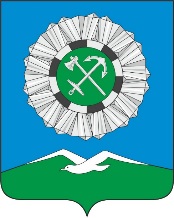 РОССИЙСКАЯ ФЕДЕРАЦИЯИркутская областьСлюдянское муниципальное образованиеАДМИНИСТРАЦИЯ СЛЮДЯНСКОГО ГОРОДСКОГО ПОСЕЛЕНИЯСлюдянского районаг. СлюдянкаПОСТАНОВЛЕНИЕот 05.08.2020 № 457Об утверждении реестра муниципальных услуг, предоставляемых администрацией Слюдянского городского поселения       В целях повышения эффективности реализации административной реформы в Слюдянском муниципальном образовании в соответствии с Федеральным Законом от 27.07.2010 № 210-ФЗ «Об организации предоставления государственных и муниципальных услуг», руководствуясь ст. 14, 17 Федерального закона от 16.10.2003 № 131-ФЗ «Об общих принципах организации местного самоуправления в Российской Федерации», ст. 44, 47 Устава Слюдянского муниципального образования, зарегистрированного Главным управлением Министерства юстиции Российской Федерации по Сибирскому федеральному округу 23 декабря 2005 года №RU385181042005001, с изменениями и дополнениями, зарегистрированными Управлением Министерства юстиции Российской Федерации по Иркутской области от 14 мая 2020 года № RU385181042020002,ПОСТАНОВЛЯЮ:1. Утвердить реестр муниципальных услуг, предоставляемых администрацией Слюдянского городского поселения (Приложения №1).2. Опубликовать настоящее постановление в газете «Славное море» или в приложении   к ней, разместить на официальном сайте администрации Слюдянского городского поселения.3. Контроль  за исполнением настоящего постановления возложить на председателя комитета экономики и финансов администрации Слюдянского городского поселения Н.Н. Кайсарову.Глава Слюдянского муниципального образования                                                                             В.Н. Сендзяк